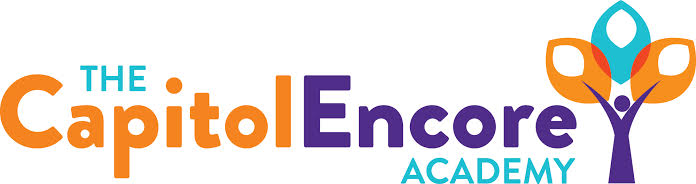 “Learning the Art of Success Every day!”ENCORE ACADEMY BOARD OF DIRECTORSMission StatementThe Capitol Encore Academy will develop artists who inspire others with principles of design and artful thinking through the integration of academic excellence, virtuous character and disciplined artistry.AgendaRegular Meeting – January 24, 20225:15 PM Location – The Capitol Encore Academy126 Hay StreetFayetteville, NC 28301Call to Order		By: Wendy H.		At: 5:15pmRoll Call			R. Poole	- 	Present 				J. Fiebig	-	Present						W. Hustwit	-	Present				U. Taylor	-	Absent				R. Serna	- 	PresentNon Board Members	Gerard FallsContributing		Joe Salisbury				Will KneerConflict of Interest	Inquiry of any potential COI - NonePledge of AllegianceApproval of Agenda	Motion to approve the agenda by J. Fiebig, seconded by R. Serna.	Y-4	N-0	Motion CarriesConsent Items	Motion to approve the minutes from the December 13, 2021 Regualar Board Meeting by J. Fiebig, seconded by W. Hustwit.	Y-4	N-0	Motion Carries	Motion to approve the December Financials by J. Poole, seconded by J. Fiebig.	Y-4	N-0	Motion CarriesAdministration Report	Dr. Whitney presented updated AIG plan, summarized changes and discussed the logistics of how the program will be offered.	Covid numbers were presented, 6 close contacts since returning from holiday break, numbers seem to be treanding lower.	Completing mid year testing this week, will continue to evaluate scores as they are complete.	Summary of Dr. Coopers visit will be provided to school by the end of the month, implementing advice she gave on PLCs now.Discussion Items 	Discussed Mason St. timeline and challenges.  Construction has fallen back 3 weeks due to Covid issues with trade workers.  Project costs have risen due to worker shortages and supply chain issues, still within bond amount.	Presented portions of High School enrollment push including HS parent meeting in February, open enrollments strategy and Wood Peckers incentive.Action Items	Motion to approve updated AIG Plan by J. Fiebig, seconded by R. Serna..	Y-4	N-0	Motion Carries	Motion to approve uodated Covid Safety Protocols by R. Serna, seconded by J. Fiebig.	Y-4	N-0	Motion CarriesCall to the Public	None Announcements	The next Board of Director’s meeting will be held on January 28, 2022 at 5:15 pm.      	Adjournment	Motion By: J. Fiebig	Seconded By: R. Serna Time: 5:57pm